L’anno 2013 il giorno 22 ottobre 2013 alle ore 11.00 e seguenti presso l’ufficio del Segretario Comunale sono presenti:Segretario comunaleResponsabile dei servizi finanziariResponsabile Tributi e commercioResponsabile settore tecnico LL.PP ManutenzioniResponsabile settore urbanisticaComandante P.M.Responsabile Affari generaliResponsabile ufficio espropriazioniIl Segretario ricorda che a tutti i capi settore è stata trasmessa la deliberazione della corte dei Conti n. 279 sul rendiconto 2011 e il bilancio di previsione 2012 con particolare riguardo alla disposizione con la quale chiede che entro 60 giorni e cioè entro il 17 Dicembre siano poste  alcune attività a carico dei responsabili di settore ed in particolare:tutti i Responsabili : devono procedere alla verifica dei debiti fuori bilancio ancora da riconoscere, oltre a quellli riconosciuti non ché alla ricognizione delle fatture rimaste giacenti presso gli uffici;sono previsti adempimenti a carico dell’ufficio contenzioso e dell’ufficio tributi oltre alla verifica dei rapporti debito credito con le società partecipate.A tale scopo chiede ai capi settore di far pervenire le relazioni pertinenti entro il 1 dicembre al fine di poter ottemperare nei termini previsti dalla Corte dei Conti.Il segretario comunica che sabato scorso ha partecipato ad una riunione con gli amministratori per la ridefinizione dell’assetto organizzativo dell’ente con la previsione:Della soppressione della posizione organizzativa dell’ufficio espropriazioni e relativo passaggio di funzioni al settore urbanistica;Al settore urbanistica saranno assegnate le competenze relative alla protezione civile, gestione utenze a rete e patrimonio. A tale scopo si prevede il trasferimento del geo. Calderone dall’area tributi all’area urbanistica;Al settore P.M. sarà assegnato il commercio e il servizio igiene e sanità con il contestuale trasferimento del relativo personale Segnala inoltre l’esigenza di affiancare al centralinista un usciere.LCSCOMUNE DI TRECASTAGNI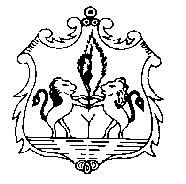 Provincia di CataniaPiazza Marconi – 95039 Trecastagniwww.comune.trecastagni.ct.ittel. +39 095.7020011 -  fax +39 095/7020004